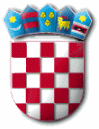 REPUBLIKA HRVATSKAZADARSKA ŽUPANIJAOPĆINA GRAČACOPĆINSKO VIJEĆEKLASA: 024-04/24-01/2URBROJ: 2198-31-02-24-2U Gračacu, 18. travnja 2024. g.Z A P I S N I K22. sjednice Općinskog vijeća Općine Gračac održane 18. travnja 2024. g. s početkom u 17,00 sati u općinskoj vijećnici. Predsjednica Ankica Rosandić pozdravlja nazočne, otvara sjednicu te poziva na utvrđivanje kvoruma prozivanjem vijećnika.NAZOČNI: Luka Radusin, Boban Brkić, Milorad Stanisavljević, Jovica Ilić, Ružica Tulumović, Zlatko Burić, Viktor Kupčak, Ankica Rosandić.NENAZOČNI: Tadija Šišić, Dajana Šušnja Jasenko, Rade Dubajić, Rajko Obradović (nazočan naknadno, od završetka aktualnog sata), Slavica Miličić.Početku sjednice nazočno je 8 od 13 vijećnika, stoga postoji kvorum za pravovaljano održavanje sjednice.OSTALI NAZOČNI: općinski načelnik Robert Juko; zamjenik općinskog načelnika iz reda pripadnika srpske nacionalne manjine Nebojša Rađenović; pročelnica Jedinstvenog upravnog odjela Općine Gračac Bojana Fumić; službenice Anka Šulentić, Manuela Filipović, Vinka Grubešić; direktorica trgovačkog društva Gračac vodovod i odvodnja- Dragana Pavlović, direktor trgovačkog društva Gračac čistoća- Marko Gale.Predsjednica otvara aktualni sat u 17,05: Milorad Stanisavljević: na prošloj sjednici pitao sam za stočnu vagu za zemlju, nešto je sklonjeno no da padne kiša ne bi se moglo proći, bilo bi dobro barem još nekako izravnati. Marko Gale: to je riješeno. Milorad Stanisavljević- bolje da se još malo izravna. Načelnik- i Duvnjaka možete kontaktirati. Milorad Stanisavljević: nije u redu da nitko od vijećnika HDZ-a nije bio na prezentaciji natječaja za poljoprivredno zemljište. Načelnik: o tome sam već više puta govorio da svi trebamo zauzeti stav vezano uz tehnološku cjelinu, mi ćemo svakako organizirati jednu edukativnu radionicu za sve zainteresirane. Ovo je bilo da se mi između sebe dogovorimo, oni su upoznati, možda nije u redu što nisu bili, ali nije u redu ni da netko nepozvan tamo drži predavanje. Milorad Stanisavljević- Milan Tankosić je bio tu, ali rečeno mu je da ne dođe. Anka Šulentić- možda bi bilo nezgodno jer bio je tu slučajno nekim drugim povodom. Jovica Ilić- nema potrebe Milan da bude. Načelnik- ja sam kritizirao i direktora što je bio. Milorad Stanisavljević- onda nisu trebali ni Milan ni ostali. Anka Šulentić- naglasila sam da to nije bila sjednica nego zatvoreni sastanak, ja ne mogu nekoga izbaciti. Radilo se o tome da se prezentira koliko ide u natječaj, zašto ne može sve, oko maksimalne površine smo pričali već više puta, najprije je Rajko rekao 50 ha, onda netko da bi 200 ha bilo optimalno, s konzultantima smo razgovarali o tome da bi bilo optimalno parcele moraju biti jedna tehnološka cjelina. Ako netko može uzeti najviše 200 ha uzeti onda neka čestica od 500 ha ne može niti biti na tom natječaju, išli bismo npr. s jednim do 200 ha, a s drugim s ovim većim česticama. Načelnik nije ništa donio na svoju ruku, htio je čuti stav vijećnika. Za ponuditelje ćemo napraviti edukaciju, da se jave. Bit će još mogućnosti postavljanja pitanja, i mi smo pitali ministarstvo. Milorad Stanisavljević- oni nas sluđuju, ova gospođa kaže da se ne može cijepati parcela, Tankosić kaže da može. Načelnik- ne može se cijepati, odnosno ovisno ima li neka prirodnu barijera, ako ima rijeka ili put. Anka Šulentić- Tankosić ne radi na poljoprivrednom zemljištu, on radi na javnoj nabavi. Igor Miodrag iz Sektora za poljoprivredno zemljiište kaže da ne može. Viktor Kupčak: bio sam spriječen doći, ali uvijek sam da se podrži, Klub HDZ-a će uvijek podržati i biti na raspolaganju. Neki su bili bolesni pa stoga nisu došli, ali jedna natuknica, slažem se da treba doći, a u Općini imamo i druga događanja, Dan općine, Jesen u Gračacu, Božićni sajam. Naša je greška taj sastanak, ali volio bih da, s druge strane, svi vijećnici sudjeluju u tome. Jovica Ilić: vjetroelektrana Bruvno, da li proizvodi struju, da li je počela uplaćivati za tu katastarsku općinu Bruvno? Načelnik- sada je u testnoj fazi, sredstva dolaze svaki mjesec, Profesio energija će prezentirati ovu drugu, dapače, oko 8 mjeseca bi trebali posložiti agregate, oni su spremni staviti solare na vrtić gdje bi oni 100% financirali, a onda da iduće godine krenu s rasvjetom barem dio gdje je moguće jer je raspršeno. Od novca koji dobivamo dio vjerovatno ide i na naknade koje isplaćujemo, zato nam druga sredstva ostaju za druge namjene. Jovica Ilić- što se vraća Bruvnu, može li barem jedno svjetlo iduće godine? Primijetio sam na županijskoj cesti  Mazin- Dobroselo da će se srušiti most, ima ograničenje brzine, nema ograničenja tonaže. To je preko puta spomenika u Mazinu, netko će stradati. Načelnik- trebam informaciju na urudžbeni. Može se poslati cestovni inspektor, ali možda najprije obavijestiti ŽUC. Meni je gore što mi imamo tri mosta s dokumentacijom, a trenutno nemamo gdje aplicirati. Jovica Ilić- Ajderovac, asfalt ne vodi nikome ni igdje. Načelnik-mene se nije pitalo za tu cestu. Bojana Fumić- informacija od Razvojne agencije, nakon donošenja odluke o turističkom udruživanju s Obrovcem od prošle sjednice, slijedom toga prijavljene su sljedeće aktivnosti odnosno projekti:1. Edukacije u svrhu podizanja konkurentnosti, kvalitete i prepoznatljivosti destinacije Južni Velebit – planirane su radionice preko nositelja turističke ponude i predstavnika turističke ponude2. Postavljanje smeđe signalizacije– izrada elaborata– prezentacija turističkih znamenitosti, OPG-ova i smještajnih objekata3. „Zrmanja Adventures Festival”– festival s područja Obrovca ove godine se planira proširiti na područje Općine Gračac kroz razne aktivnosti 4. Izrada web stranice „Južni Velebit“ koja bi obuhvatila Obrovac i Gračac s turističkim informacijama i fotografijama5. Trasiranje i mapiranje trail i biciklističkih staza na području Općine Gračac i Grada Obrovca6. Postavljanje solarne punionice za električne bicikle kod TIC-a.Boban Brkić- da li svaki kućni broj treba imati kantu za smeće? Marko Gale: trebao bi. Boban Brkić- ako ne, ja bih moju vratio jer susjed sve vraća u potok. Načelnik- treba prijaviti komunalnom redaru, zbog svih takvih sve to mi plaćamo. Ružica Tulumović- smješno je da netko ima kantu i živi tu, a nema odvoz u četiri mjeseca, onda su drugi glupi. Predsjednica: ne moramo mi ispaštati jer nama su odvezeni spremnici za papir i plastiku jer su bacali neki sve u njih. Marko Gale- veći je trošak odvesti kontejner koji ne možemo naplatiti, treba zadužiti kante za plastiku i papir. Rajko Obradović pridužuje se, odnosno nazočan je sjednici od 17, 30 nadalje, kada se zatvara aktualni sat. Sjednici je od tada nazočno 9 od 13 vijećnika.Predsjednica predlaže dnevni red kao u pozivu za sjednicu:DNEVNI RED:Prijedlog Zaključka o usvajanju Izvješća o realizaciji Programa utroška sredstava od poljoprivrednog zemljišta u vlasništvu Republike Hrvatske za 2023. godinuPrijedlog Zaključka o usvajanju Izvješća o realizaciji Programa utroška sredstava šumskog doprinosa za 2023. godinuPrijedlog Zaključka o usvajanju Izvješća o realizaciji Programa utroška sredstava naknade za zadržavanje nezakonito izgrađene zgrade u prostoru za 2023. god.Prijedlog Zaključka o usvajanju Izvješća o realizaciji Plana utroška sredstava od prodaje obiteljske kuće ili stana u državnom vlasništvu na potpomognutom području Općine Gračac u 2023. godiniPrijedlog Izvješća o izvršenju Plana djelovanja u području prirodnih nepogoda za područje Općine Gračac za 2023. godinuPrijedlog Plana operativne provedbe Programa aktivnosti u provedbi posebnih mjera zaštite od požara od interesa za Općinu Gračac u 2024. godiniPrijedlog Odluke o usvajanju Integriranog akcijskog plana energetski i klimatski održivog razvitkaPrijedlog Odluke o davanju suglasnosti na cijene grobnih naknadaPrijedlog Odluke o davanju suglasnosti za pripajanje trgovačkog društva GRAČAC VODOVOD I ODVODNJA, d.o.o. za djelatnosti javne vodoopskrbe i javne odvodnje trgovačkom društvu VODOVOD d.o.o. za usluge opskrbe pitkom vodomPrijedlog Odluke o davanju suglasnosti na Plan upisaPrijedlozi Odluka o dodjeli javnih priznanja Prijedlog Odluke o otpisu zastarjelih potraživanjaPrijedlog za izmjene i dopune nema. Vijećnici s 9 ZA, nitko PROTIV, nitko uzdržan (od ukupno 9 nazočnih vijećnika)- jednoglasno usvajaju predloženi dnevni red te isti glasi:DNEVNI RED:Prijedlog Zaključka o usvajanju Izvješća o realizaciji Programa utroška sredstava od poljoprivrednog zemljišta u vlasništvu Republike Hrvatske za 2023. godinuPrijedlog Zaključka o usvajanju Izvješća o realizaciji Programa utroška sredstava šumskog doprinosa za 2023. godinuPrijedlog Zaključka o usvajanju Izvješća o realizaciji Programa utroška sredstava naknade za zadržavanje nezakonito izgrađene zgrade u prostoru za 2023. god.Prijedlog Zaključka o usvajanju Izvješća o realizaciji Plana utroška sredstava od prodaje obiteljske kuće ili stana u državnom vlasništvu na potpomognutom području Općine Gračac u 2023. godiniPrijedlog Izvješća o izvršenju Plana djelovanja u području prirodnih nepogoda za područje Općine Gračac za 2023. godinuPrijedlog Plana operativne provedbe Programa aktivnosti u provedbi posebnih mjera zaštite od požara od interesa za Općinu Gračac u 2024. godiniPrijedlog Odluke o usvajanju Integriranog akcijskog plana energetski i klimatski održivog razvitkaPrijedlog Odluke o davanju suglasnosti na cijene grobnih naknadaPrijedlog Odluke o davanju suglasnosti za pripajanje trgovačkog društva GRAČAC VODOVOD I ODVODNJA, d.o.o. za djelatnosti javne vodoopskrbe i javne odvodnje trgovačkom društvu VODOVOD d.o.o. za usluge opskrbe pitkom vodomPrijedlog Odluke o davanju suglasnosti na Plan upisaPrijedlozi Odluka o dodjeli javnih priznanja Prijedlog Odluke o otpisu zastarjelih potraživanjaNa upit predsjednice o tome ima li primjedbi na zapisnik s prethodne, 21. sjednice, nitko od vijećnika nije iznio primjedbu, stoga se isti smatra jednoglasno usvojenim. Ad/1 Prijedlog Zaključka o usvajanju Izvješća o realizaciji Programa utroška sredstava od poljoprivrednog zemljišta u vlasništvu Republike Hrvatske za 2023. godinuBojana Fumić- dostavljeno je pisano izvješće, ukoliko je potrebno službenice će pojasniti. Jovica Ilić: ovaj prihod od poljoprivrednog zemljišta, koliko ih plaća? Anka Šulentić: plaća se po 5 ugovora o privremenom korištenju, to smo već rekli. Jovica Ilić- to je namjensko, koliko od toga ide njima koji plaćaju? Anka Šulentić- dijelimo sa županijom i državom jedan dio. Bojana Fumić- imate u izvješću iskazan utrošak, dio je za poljske puteve. Jovica Ilić- da li to ide njima gdje su oni? Bojana Fumić- i to je isto neka infrastruktura, ne ide pojedincu. Predsjednica- zašto se iza školske dvorane ne očisti, sve je puno smeća već nekolio godina? Marko Gale: čije je zemljište? Ružica Tulumović: i kod Tommy-ja također. Rasprava je zaključena, pristupa se glasovanju. Vijećnici glasuju: 4 ZA, 0 PROTIV, 5 uzdržanih (od ukupno 9 nazočnih). Prijedlog nije usvojen.Ad/2 Prijedlog Zaključka o usvajanju Izvješća o realizaciji Programa utroška sredstava šumskog doprinosa za 2023. godinuManuela Filipović ukratko iznosi plan i izvršenje. Jovica Ilić: prije pola godine postavio sam pitanje vezano uz sječu trešanja koju je radio Ilić, da li su u tu uplatu ušle i trešnje koje je u vlasništvu Općine Gračac. Nije ni šumsko gospodarska osnova nego Općina Gračac. Anka Šulentić: kad je zadnji puta spomenuto zvala sam Haka iz Šumarije, on je rekao da je to privatno. Načelnik- nije bilo veze s nama. Jovica Ilić- ja sam izvukao čestice. Anka Šulentić- Hrvatske šume kažu da nisu ništa radili s Ilićem, a da je to uglavnom sve privatno. Bojana Fumić- nemamo mi podatak na uplatama koje nam budu raspoređene od šumskog doprinosa čija je to sve uplata. Jovica Ilić- onda je znači pokrao. Načelnik- Vi na tom ustrajete, a niste prijavili. Jovica Ilić- rekao sam ovdje, on je morao dobiti odobrenje. Rajko Obradović: on je vjerovatno dobio od privatnika i onda se proširio. Anka Šulentić- i za privatno treba od šumarije otpremnica. Jovica Ilić- znate kako to sad izgleda, to je na deset cm sasiječeno i sada niče. Načelnik- to nema veze s nama. Rajko Obradović: je li Općina oštećena? Načelnik- onaj tko ima saznanja treba prijaviti. Anka Šulentić- kad već kažete da imate vlasničke listove dajte da vidimo. Jovica Ilić: nisam ponio. Prije je komunalni redar izašao i  rekao da je to privatno, a onda ja vidim da je državno. Vijećnici glasuju te s 8 ZA, 0 PROTIV, 1 uzdržan (od ukupno 9 nazočnih vijećnika), većinom glasova donoseZaključak o usvajanjuIzvješća o realizaciji Programa utroška sredstava šumskog doprinosa za 2023. godinu	koji se prilaže i sastavni je dio ovog zapisnika.Ad/3 Prijedlog Zaključka o usvajanju Izvješća o realizaciji Programa utroška sredstava naknade za zadržavanje nezakonito izgrađene zgrade u prostoru za 2023. god.Manuela Filipović ukratko iznosi podatke iz izvješća. Prijava za raspravu nema. Vijećnici glasuju: 9 ZA, 0 PROTIV, nitko uzdržan (od ukupno 9 nazočnih vijećnika)- jednoglasno donoseZaključak o usvajanjuIzvješća o realizaciji Programa utroška sredstava naknade za zadržavanje nezakonito izgrađene zgrade u prostoru za 2023. godinu	koji se prilaže i sastavni je dio ovog zapisnika.Ad/4 Prijedlog Zaključka o usvajanju Izvješća o realizaciji Plana utroška sredstava od prodaje obiteljske kuće ili stana u državnom vlasništvu na potpomognutom području Općine Gračac u 2023. godiniManuela Filipović ukratko iznosi podatke iz izvješća. Prijava za raspravu nema. Vijećnici glasuju: 9 ZA, 0 PROTIV, nitko uzdržan (od ukupno 9 nazočnih vijećnika)- jednoglasno donoseZaključak o usvajanjuIzvješća o realizaciji Plana utroška sredstava od prodaje obiteljske kuće ili stana u državnom vlasništvu na potpomognutom području Općine Gračac u 2023. godini	koji se prilaže i sastavni je dio ovog zapisnika.Ad/5 Prijedlog Izvješća o izvršenju Plana djelovanja u području prirodnih nepogoda za područje Općine Gračac za 2023. godinuAnka Šulentić iznosi zakonsku osnovu, sadržaj, izvore sredstava, iznose šteta od poplave; podatke o pomoći Vlade RH za štete na infrastrukturi; agrotehničke mjere. Za stambene objekte i gospodarstvo još nisu ništa odobrili; procijenjeno je i poslano. Ovo što nam je dano za infrastrukturu je za općinskog, za državne i županijske ceste isto ne znamo. Načelnik- glavna rizničarka nam je na sastanku rekla da se još ništa ne zna. Rajko Obradović: da li će Čistoća biti u mogućnosti to sanirati ili kooperanti? Načelnik- prevelik iznos, morat će i kooperante izvođače imati. Rajko Obradović- što je s natječajem Revitalizacija Like? Načelnik- dobili smo, sad nam slijedi nabava, tri natječaja, ceste, ovojnica. Načelnik- što se tiče ove pomoći nešto što je već bilo odrađeno će biti priznato, čak možda i dio glomaznog otpada. Rajko Obradović- a poklapanje s Revitalizacijom Like? Načelnik: to je riješeno. Vijećnici glasuju: 9 ZA, 0 PROTIV, nitko uzdržan (od ukupno 9 nazočnih vijećnika)- jednoglasno donoseIzvješće o izvršenju Plana djelovanja u području prirodnih nepogodaza područje Općine Gračac za 2023. godinu	koje se prilaže i sastavni je dio ovog zapisnika.Ad/6 Prijedlog Plana operativne provedbe Programa aktivnosti u provedbi posebnih mjera zaštite od požara od interesa za Općinu Gračac u 2024. godiniAnka Šulentić: plan se donosi svake godine prije požarne sezone, sadrži integrirane aktivnosti svih subjekata, sve kratkoročne mjere. nositelj su naše postrojbe, osoba zadužena za koordinaciju je Natalia Turbić kao načelnica Stožera civilne zaštite, tu su i sredstva. Ima samo jedna korekcija u odnosu na dostavljeni prijedlog, točka 11. tekst u vezi navalnog vozila se briše do kraja rečenice, tako su rekli na sjednici Stožera da treba. Prijava za raspravu nema. Vijećnici glasuju: 9 ZA, 0 PROTIV, nitko uzdržan (od ukupno 9 nazočnih vijećnika)- jednoglasno donosePlana operativne provedbe Programa aktivnosti u provedbi posebnih mjera zaštite od požara od interesa za Općinu Gračac u 2024. godini	koji se prilaže i sastavni je dio ovog zapisnika.Ad/7 Prijedlog Odluke o usvajanju Integriranog akcijskog plana energetski i klimatski održivog razvitkaBojana Fumić daje kratki uvod, riječ je o stručnom elaboratu izrađenom zajednički s drugim Općinama radi uštede. Dokument je dragovoljne naravi, ali je postavljen kao standard u dosta natječaja koji se odnose na zelenu tranziciju, odnosno mjere energetske učinkovitosti i borbe protiv klimatskih promjena. Prijava za raspravu nema. Vijećnici glasuju: 9 ZA, 0 PROTIV, nitko uzdržan (od ukupno 9 nazočnih vijećnika)- jednoglasno donoseOdluku o usvajanju Integriranog akcijskog plana energetski i klimatski održivog razvitka	koja se prilaže i sastavni je dio ovog zapisnika.Ad/8 Prijedlog Odluke o davanju suglasnosti na cijene grobnih naknadaMarko Gale: jedno je promjena cijene u euro, drugo je detaljnije definiranje pojma grobno mjesto, netko uzme jedno i onda kopa dubinski; uređeno je i korištenje mrtvačnice nakon 24 sata jer bilo je i takvih zahtjeva. Jovica Ilić: naknada za dodjelu kako se plaća? Marko Gale: jednom za dodjelu, a godišnje ide ovo drugo. Luka Radusin: za groblje u Grabu, da li postoji mogućnost da se uvrsti, ljudi sami uređuju, da se uvrsti i ovo, neka se i plaća. Načelnik: ako ima još neko groblje kad bude mogućnosti da se snimi, kad se već snima da se obuhvati više njih. Vijećnici glasuju te s 5 ZA, 0 PROTIV, 4 uzdržana (od ukupno 9 nazočnih vijećnika), većinom glasova donoseOdluku o davanju suglasnosti na cijene grobnih naknadakoja se prilaže i sastavni je dio ovog zapisnika.Ad/9 Prijedlog Odluke o davanju suglasnosti za pripajanje trgovačkog društva GRAČAC VODOVOD I ODVODNJA, d.o.o. za djelatnosti javne vodoopskrbe i javne odvodnje trgovačkom društvu VODOVOD d.o.o. za usluge opskrbe pitkom vodomBojana Fumić daje kratki uvod, dostavljen je dopis Vodovoda Zadar te prijedlog odluke, radi se o zakonskoj obvezi pripajanja u svrhu okrupnjavanja. Dragana Pavlović- ostali bi poslovnica, broj djelatnika ograničen na broj iz 2018. godine, uglavnom sve ostaje isto mada još puno odgovora nismo dobili. Ukidaju se rukovodeća mjesta, mali vodovodi nemaju kadar za povlačenje sredstava, informacija koju smo uspjeli dobili. Ja sam dala suglasnost, idući korak je ovo te preračun temeljnog kapitala u euro kod javnog bilježnika. Načelnik- nadamo se onda da će aglomeracija povući projekte. Jovica Ilić- da li netko ima namjeru preuzeti seoske vodovode,  stočari su preuzeli. Voda ide iz Čemernice, ljudi nemaju vodu, ne mogu sami osposobiti. Rajko Obradović- bilo je i tih javnih šterni, da se i to riješi. Marko Gale- ja sam bio na izvoru, super izgleda. Bojana Fumić- u novom zakonu imaju neke odredbe o obvezama javnog isporučitelja, nešto što će morati u vezi tih seoskih vodovoda. Dragana Pavlović: bit će obveza  javnog isporučitelja popisati ih, to je jedan ozbiljan proces, doslovno im je potrebna čitava infrastruktura. Dragana Pavlović- g. Ćubelić i Tešija imali su inicijativu, ja nemam dovoljno djelatnika, cijev je na stijeni, samo pješke se može pristupiti, par ljudi treba pomoći. Kad je načelnik odobrio sredstva g. Ćubelić više nije bio zainteresiran. Rajko Obradović- da li će biti moguće ova sredstva od poljoprivrede za to? Načelnik- za puteve ćemo, bit će toga malo. Vijećnici glasuju: 9 ZA, 0 PROTIV, nitko uzdržan (od ukupno 9 nazočnih vijećnika)- jednoglasno donoseOdluku o davanju suglasnosti za pripajanje trgovačkog društva GRAČAC VODOVOD I ODVODNJA, d.o.o. za djelatnosti javne vodoopskrbe i javne odvodnje trgovačkom društvu VODOVOD d.o.o. za usluge opskrbe pitkom vodom	koja se prilaže i sastavni je dio ovog zapisnika.Ad/10 Prijedlog Odluke o davanju suglasnosti na Plan upisaBojana Fumić: dostavljen je prijedlog plana od strane Upravnog vijeća, sukladno prostornim i kadrovskim mogućnostima. Iskazani su i podaci o slobodnim novim mjestima za upis, postojeći polaznici ne računaju se u ovaj broj navedenih slobodnih mjesta, to je za nove, sukladno kriterijima prednosti.  Prijava za raspravu nema. Vijećnici glasuju: 9 ZA, 0 PROTIV, nitko uzdržan (od ukupno 9 nazočnih vijećnika)- jednoglasno donoseOdluku o davanju suglasnosti na Plan upisa	koja se prilaže i sastavni je dio ovog zapisnika.Ad/11 Prijedlozi Odluka o dodjeli javnih priznanja Predsjednica u ime Odbora za javna priznanja iznosi da je za Zahvalnicu Općine Gračac dostavljen prijedlog Hrvatskog Crvenog križa, Općinskog društva Crvenog križa Gračac da se priznanje dodijeli MUP-Ravnateljstvu civilne zaštite, Područnom uredu Civilne zaštite Split, Službi civilne zaštite Zadar. Za Godišnju nagradu Općine Gračac dostavljen je prijedlog Viktora Kupčaka za dodjelu priznanja Hrvatskoj gorskoj službi spašavanja.Povjerenstvo je pregledalo oba prijedloga te se Općinskom vijeću predlaže donošenje odluka. Bojana Fumić pojašnjava da je riječ o dva različita prijedloga za dvije kategorije priznanja, ne isključuju se niti kose međusobno. Prijava za raspravu nema. Vijećnici glasuju: 9 ZA, 0 PROTIV, nitko uzdržan (od ukupno 9 nazočnih vijećnika)- jednoglasno donoseOdluku o dodjeli Zahvalnice Općine Gračac u 2024. godini	koja se prilaže i sastavni je dio ovog zapisnika.Vijećnici glasuju: 9 ZA, 0 PROTIV, nitko uzdržan (od ukupno 9 nazočnih vijećnika)- jednoglasno donoseOdluku o dodjeli Godišnje nagrade Općine Gračac u 2024. godini	koja se prilaže i sastavni je dio ovog zapisnika.Ad/12 Prijedlog Odluke o otpisu zastarjelih potraživanjaBojana Fumić- priložen je dopis Hrvatskih voda, to je otpis i isknjižavanje dospjelih potraživanja čiju naplatu za Hrvatske vode provodi Općina Gračac s osnova naknade za uređenje voda nenaplativih zbog zastare, a dospjelih zaključno do 31. 12. 2017. godine, a za koja nisu pokrenuti ovršni postupci niti su ista osigurana založnim pravom. Ukoliko je potrebno službenice financija će dati detaljnije podatke. Viktor Kupčak: u Srbu Hrvatske vode same naplaćuju, tako je po zakonu. Bojana Fumić: da, ovisno o veličini naselja, Srb je manji. Ovo je teret Općini, dobijemo mali postotak za troškove i naplatu. Nije naš prihod i teško je ljudima objasniti zašto i čemu, komunalna naknada je naš prihod i mi njime sami upravljamo, za razliku od NUV-a. Nije bilo ovrha za NUV, nego za komunalne naknade, zastalo se i kad je bila pandemija i poplave, no mora se krenuti s ovrhama za sve.  Vijećnici glasuju: 9 ZA, 0 PROTIV, nitko uzdržan (od ukupno 9 nazočnih vijećnika)- jednoglasno donoseOdluku o otpisu zastarjelih potraživanja 	koja se prilaže i sastavni je dio ovog zapisnika.Završeno u 18, 40.ZAPISNIČAR:                                                                     PREDSJEDNICA:Bojana Fumić, univ. mag. iur.                                   Ankica Rosandić, uč. raz. nast.